Registration of Interest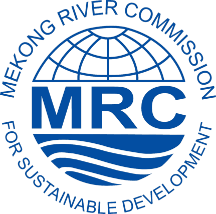 Regional Stakeholder Forum on the Council Studyand the Pak Beng Hydropower Project  Name: ………………………………………………………………………………………………..Organization/association: ……………………………………………………………………………Type of your organization/association: ……………………………………………………………….Address:……………………………………………………………………………………………….Tel/Fax/Email:…………………………………………………………………………………………Indicate if request a sponsorship for travel support/reason?:………………………………………….. ……………………………………………………………………………………………………………………………………………………………………………………………………………............Indicate if you need a desk for publication display……………………………………………………………………………………………………………………………………………………………....Please return the filled form by 10 Feb 2017 to:Ms. Varaphone SilaphetSecretary of Planning Division, Office of the Secretariat in Vientiane (OSV)Tel: (856-21) 263263 Ext: 2115 | Email: varaphone@mrcmekong.org 